TEMPLATESSEÇÕES ARTIGO CIENTÍFICO/RELATO DE EXPERIÊNCIA/ENSAIO/DOCUMENTO(Atenção: retirar a identificação “SEÇÕES ARTIGO CIENTÍFICO/RELATO DE EXPERIÊNCIA/ENSAIO” para submeter à revista)Título em português em Letra Arial, Tamanho 14, CentralizadoTítulo em Inglês em Letra Arial, Tamanho 14, Itálico, CentralizadoResumoResumo com até 15 linhas, justificado em ambos os lados. Letra Arial, tamanho 10.Palavras-chave: Até 5 palavras-chave separadas por ponto e vírgula “;” e finalizado com ponto.  Exemplo: Palavra; Educação; Profissional.AbstractSummary with up to 15 lines, justified on both sides. Arial font, size 10.Keywords: Up to 5 keywords separated by semicolons “;” and finished with a stitch.Example: Word; Education; Professional.1 TÍTULO DAS SEÇÕES: LETRA ARIAL, TAMANHO 12, EM NEGRITO, JUSTIFICADO À ESQUERDA	Texto em letra Arial, em tamanho 12, com espaçamento entrelinhas simples e espaço de parágrafo de 6 antes e 6 depois. Citações com mais de 3 linhas devem ficar com recuo à esquerda de 4cm.	Aceitam-se, no máximo, 4 autores.	O texto deve conter até 20 páginas incluindo-se as referências.2 SEÇÕES COM NUMERAÇÃO SEQUENCIAL: LETRA ARIAL E TAMANHO 12, EM NEGRITO, JUSTIFICADO À ESQUERDATexto em letra Arial, em tamanho 12, com espaçamento entrelinhas simples e espaço de parágrafo de 6 antes e 6 depois. Citações com mais de 3 linhas devem ficar com recuo à esquerda de 4cm e letra tamanho 11.Exemplo: Texto em letra Arial, em tamanho 11, com espaçamento entrelinhas simples e espaço de parágrafo de 6 antes e 6 depois. Citações com mais de 3 linhas devem ficar com recuo à esquerda de 4cm.2.1 SUBSEÇÕES COM NUMERAÇÃO SEQUENCIAL: LETRA ARIAL TAMANHO 12 (CAIXA ALTA E SEM NEGRITO, JUSTIFICADO À ESQUERDA) Tabelas, quadros e figuras devem conter legenda acima do item (Arial, 12) e fonte abaixo do item (Arial, 10), ambos centralizados e com espaçamento simples entre linhas. Exemplo:Figura 1: Logo da Revista Brasileira da Educação Profissional e Tecnológica impressa com ISSN (Letra em tamanho 12)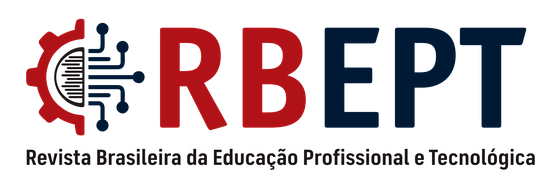 Fonte: Revista Brasileira da Educação Profissional e Tecnológica (Letra em tamanho 10). Disponível em: http://www2.ifrn.edu.br/ojs/index.php/RBEPT/index Tabelas são ilustrações com dados estatísticos numéricos. Para apresentação das tabelas, utilizar a formatação do IBGE.Exemplo: Tabela 1: Taxa de analfabetismo das pessoas de 15 anos ou mais de idade, por sexo - Brasil - 2007/2015.Fonte: IBGE, Diretoria de Pesquisas, Coordenação de Trabalho e Rendimento, Pesquisa Nacional por Amostra de Domicílios 2007/20153 CONSIDERAÇÕES FINAISAs citações devem seguir a NBR 10520/2023. As citações com mais de 3 linhas devem ter recuo à esquerda de 4cm.Apenas a bibliografia utilizada no texto deverá constar no item referências, cuja normalização deve seguir a NBR 6023/2018.O nome e prenome dos autores deve vir nas referências integralmente por extenso.Exemplo:REFERÊNCIAS BRASIL. Edital Setec nº 01, de 02 de março de 2017. Apresentação de propostas para a oferta de vagas gratuitas em cursos técnicos na forma concomitante, no âmbito do Pronatec/Mediotec. 2017. Disponível em: http://portal.mec.gov.br/setec-secretaria-de-educacao-profissional-e-tecnologica/editais. Acesso em: 04 jul. 2017.CERVO, Amado Luiz; BERVIAN, Pedro Alcino; SILVA, Roberto Da. Metodologia científica. 6. ed. São Paulo: Pearson Prentice Hall, 2007.KENSKI, Vani Moreira. Tecnologias e ensino presencial e a distância. Campinas, SP: Papirus, 2003.MACHADO, Lucília Regina de Souza. A politecnia nos debates pedagógicos soviéticos das décadas de 20 e 30. Revista Brasileira da Educação Profissional e Tecnológica, v. 1, n. 18, p. e9575, 2020. Disponível em: http://www2.ifrn.edu.br/ojs/index.php/RBEPT/article/view/9575. Acesso em: 02 maio 2020. PACHECO, Eliezer Moreira; MORIGI, Valter. (Org.). Ensino Técnico, Formação Profissional e Cidadania: a revolução da Educação Profissional e Tecnológica no Brasil. Porto Alegre: Tekne, 2012.SEÇÃO ENTREVISTA (Atenção: retirar a identificação “Seção entrevista” para submeter à revista)Título em português em Letra Arial, Tamanho 14, CentralizadoTítulo em Inglês em Letra Arial, Tamanho 14, Itálico, CentralizadoResumoResumo com até 15 linhas, justificado em ambos os lados. Letra Arial, tamanho 10.Palavras-chave: Até 5 palavras-chave separadas por ponto e vírgula “;” e finalizado com ponto.  Exemplo: Palavra; Educação; Profissional.AbstractSummary with up to 15 lines, justified on both sides. Arial font, size 10.Keywords: Up to 5 keywords separated by semicolons “;” and finished with a stitch.Example: Word; Education; Professional.MINICURRÍCULO/APRESENTAÇÃO DO ENTREVISTADO.Texto em letra Arial, em tamanho 12, justificado, sem recuo de parágrafo, com espaçamento entrelinhas simples e espaço de parágrafo de 6 antes e 6 depois. Sem distanciamento de parágrafo na primeira linha.PERGUNTA: (LETRA ARIAL, SEM RECUO DE PARÁGRAFO, EM LETRA ARIAL, TAMANHO 12, EM NEGRITO, JUSTIFICADO.Texto em letra Arial, em tamanho 12, justificado, sem recuo de parágrafo, com espaçamento entrelinhas simples e espaço de parágrafo de 6 antes e 6 depois. Sem distanciamento de parágrafo na primeira linha.Exemplo:PERGUNTA: Em que momento você, engenheira de formação inicial, se percebeu professora?RESPOSTA (NOME DO ENTREVISTADO): SEM RECUO DE PARÁGRAFO, SEM RECUO DE PARÁGRAFO, EM LETRA ARIAL, TAMANHO 12, EM NEGRITO, JUSTIFICADO.Texto em letra Arial, em tamanho 12, justificado, sem recuo de parágrafo, com espaçamento entrelinhas simples e espaço de parágrafo de 6 antes e 6 depois. Sem distanciamento de parágrafo na primeira linha.Exemplo:Joana da Silva: Isso não demorou a acontecer, pois ao ver o interesse dos estudantes nos conteúdos de eletricidade me empolguei para levar para sala de aula experimentos interessantes e instigantes. Então, fui pesquisar práticas de laboratório que pudessem ser feitas na escola, com o que a gente tem mesmo. A entrevista deve conter até 20 páginas incluindo-se as referências, se houver.MINICURRÍCULO/APRESENTAÇÃO DO ENTREVISTADOR, SEM RECUO DE PARÁGRAFO, EM LETRA ARIAL TAMANHO 12, EM NEGRITO, JUSTIFICADO.Texto em letra Arial, em tamanho 12, justificado, sem recuo de parágrafo, com espaçamento entrelinhas simples e espaço de parágrafo de 6 antes e 6 depois.Caso haja tabelas, quadros e figuras, eles devem conter legenda acima da ilustração (Arial, 12) e fonte abaixo da ilustração (Arial, 10), ambos centralizados e com espaçamento simples entre linhas. Exemplo:Figura 1: Logo da Revista Brasileira da Educação Profissional e Tecnológica impressa com ISSN (Letra Arial em tamanho 12)Fonte: Revista Brasileira da Educação Profissional e Tecnológica (Letra Arial em tamanho 10). Disponível em: http://www2.ifrn.edu.br/ojs/index.php/RBEPT/index Tabelas são ilustrações com dados estatísticos numéricos. Para apresentação das tabelas, utilizar a formatação do IBGE.Exemplo: Tabela 1: Taxa de analfabetismo das pessoas de 15 anos ou mais de idade, por sexo - Brasil - 2007/2015.Fonte: IBGE, Diretoria de Pesquisas, Coordenação de Trabalho e Rendimento, Pesquisa Nacional por Amostra de Domicílios 2007/2015As citações devem seguir a NBR 10520/2023. As citações com mais de 3 linhas devem ter recuo à esquerda de 4 cm em letra Arial tamanho 11.Exemplo: As citações devem seguir a NBR 10520/2023. Citações com mais de 3 linhas devem ficar com recuo à esquerda de 4cm, em letra Arial, em tamanho 11, com espaçamento entrelinhas simples e espaço de parágrafo de 6 antes e 6 depois (Autor, ano, p.??).Caso livros, artigos documentos sejam citados na entrevista, eles devem constar no item referências, cuja normalização deve seguir a NBR 6023/2018.O nome e prenome da/os autora/es deve vir nas referências integralmente por extenso.Exemplo:REFERÊNCIAS BRASIL. Edital Setec nº 01, de 02 de março de 2017. Apresentação de propostas para a oferta de vagas gratuitas em cursos técnicos na forma concomitante, no âmbito do Pronatec/Mediotec. 2017. Disponível em: http://portal.mec.gov.br/setec-secretaria-de-educacao-profissional-e-tecnologica/editais. Acesso em: 04 jul. 2017.CERVO, Amado Luiz; BERVIAN, Pedro Alcino; SILVA, Roberto da. Metodologia científica. 6. ed. São Paulo: Pearson Prentice Hall, 2007.KENSKI, Vani Moreira. Tecnologias e ensino presencial e a distância. Campinas, SP: Papirus, 2003.MACHADO, Lucília Regina de Souza. A politecnia nos debates pedagógicos soviéticos das décadas de 20 e 30. Revista Brasileira da Educação Profissional e Tecnológica, v. 1, n. 18, p. e9575, 2020. Disponível em: http://www2.ifrn.edu.br/ojs/index.php/RBEPT/article/view/9575. Acesso em: 02 maio 2020. PACHECO, Eliezer Moreira; MORIGI, Valter. (Org.). Ensino Técnico, Formação Profissional e Cidadania: a revolução da Educação Profissional e Tecnológica no Brasil. Porto Alegre: Tekne, 2012.RESENHA (retirar a identificação “resenha” para submeter à revista)Título em português em Letra Arial, Tamanho 14, CentralizadoTítulo em Inglês em Letra Arial, Tamanho 14, Itálico, CentralizadoReferência da obra resenhada, seguindo a NBR 6023/2018. O nome e prenome da/o(s) autora(es) deve vir integralmente por extenso, em texto em letra Arial, em tamanho 12, justificado à esquerda, sem recuo de parágrafo, com espaçamento entrelinhas simples e espaço de parágrafo de 6 antes e 6 depois.Exemplo: PACHECO, Eliezer Moreira; MORIGI, Valter. (Org.). Ensino Técnico, Formação Profissional e Cidadania: a revolução da Educação Profissional e Tecnológica no Brasil. Porto Alegre: Tekne, 2012.	Texto em letra Arial, em tamanho 12, justificado, com recuo de parágrafo, com espaçamento entrelinhas simples e espaço de parágrafo de 6 antes e 6 depois. 	Aceitam-se, no máximo, 4 autores da resenha.O texto deve conter: a) apresentação sucinta da obra resenhada; b) leitura crítica; c) apreciação do mérito; e d) recomendações/valoração sobre a obra.	As citações devem seguir a NBR 10520/2023. As citações com mais de 3 linhas devem ter recuo à esquerda de 4 cm em letra Arial tamanho 11.Exemplo: As citações devem seguir a NBR 10520/2023. Citações com mais de 3 linhas devem ficar com recuo à esquerda de 4cm, em letra Arial, em tamanho 11, com espaçamento entrelinhas simples e espaço de parágrafo de 6 antes e 6 depois (Autor, ano, p.??).Caso livros, artigos documentos sejam citados na resenha, eles devem constar no item referências, cuja normalização deve seguir a NBR 6023/2018.O nome e prenome da/os autora/es deve vir nas referências integralmente por extenso.Exemplo:REFERÊNCIAS BRASIL. Edital Setec nº 01, de 02 de março de 2017. Apresentação de propostas para a oferta de vagas gratuitas em cursos técnicos na forma concomitante, no âmbito do Pronatec/Mediotec. 2017. Disponível em: http://portal.mec.gov.br/setec-secretaria-de-educacao-profissional-e-tecnologica/editais. Acesso em: 04 jul. 2017.CERVO, Amado Luiz; BERVIAN, Pedro Alcino; SILVA, Roberto da. Metodologia científica. 6. ed. São Paulo: Pearson Prentice Hall, 2007.KENSKI, Vani Moreira. Tecnologias e ensino presencial e a distância. Campinas, SP: Papirus, 2003.MACHADO, Lucília Regina de Souza. A politecnia nos debates pedagógicos soviéticos das décadas de 20 e 30. Revista Brasileira da Educação Profissional e Tecnológica, v. 1, n. 18, p. e9575, 2020. Disponível em: http://www2.ifrn.edu.br/ojs/index.php/RBEPT/article/view/9575. Acesso em: 02 maio 2020. PACHECO, Eliezer Moreira; MORIGI, Valter. (Org.). Ensino Técnico, Formação Profissional e Cidadania: a revolução da Educação Profissional e Tecnológica no Brasil. Porto Alegre: Tekne, 2012.ARTIGO CIENTÍFICO/RELATO DE EXPERIÊNCIA/ENSAIO/DOCUMENTO........................................…………….2ENTREVISTA …...……………………………………………………………….5RESENHA ...……...………………..…………………………………………….9Por sexo20072008200920112012201320142015Total10,110,09,78,68,78,58,38,0Homens10,410,29,88,89,08,88,68,3Mulheres9,99,89,68,48,48,27,97,7Por sexo20072008200920112012201320142015Total10,110,09,78,68,78,58,38,0Homens10,410,29,88,89,08,88,68,3Mulheres9,99,89,68,48,48,27,97,7